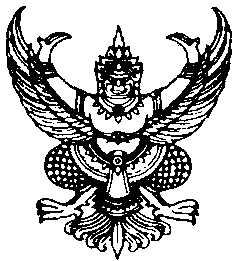 คำขออนุมัติค่าใช้จ่ายอื่น ๆ
ตามมาตรา ๒๖ (๖) แห่งพระราชบัญญัติการพัฒนาดิจิทัลเพื่อเศรษฐกิจและสังคม พ.ศ. ๒๕๖๐ของกองทุนพัฒนาดิจิทัลเพื่อเศรษฐกิจและสังคมประจำปีงบประมาณ พ.ศ. ................ การดำเนินการในสถานการณ์ฉุกเฉิน จำเป็น หรือเร่งด่วน การนำเทคโนโลยีดิจิทัลหรือนวัตกรรมใหม่มาดำเนินงาน ส่วนที่ 1 รายละเอียดของเรื่องที่เสนอ1. เรื่องที่เสนอ  ……………………………………………………………………………………………………………………………………………………………………………….    ผู้ประสานงาน ชื่อ – นามสกุล ..................................................................................ตำแหน่ง ............................................................... หน่วยงาน .....................................................................โทรศัพท์ ............................................................... โทรสาร ........................................................................โทรศัพท์เคลื่อนที่ .................................................. e-mail ……………………………………………………………….2. ความเป็นมาของเรื่องที่เสนอ    ………………………………………………………………………………………………………………………………………………………    ………………………………………………………………………………………………………………………………………………………3. ความสอดคล้องกับนโยบายรัฐบาล/มติคณะรัฐมนตรี/แผนการปฏิรูปประเทศ/ยุทธศาสตร์ชาติ/ภารกิจงาน    ………………………………………………………………………………………………………………………………………………………    ………………………………………………………………………………………………………………………………………………………4. ความสอดคล้องกับนโยบายและแผนระดับชาติว่าด้วยการพัฒนาดิจิทัลเพื่อเศรษฐกิจและสังคม และแผนยุทธศาสตร์การส่งเสริมเศรษฐกิจดิจิทัล	นโยบายและแผนระดับชาติว่าด้วยการพัฒนาดิจิทัลเพื่อเศรษฐกิจและสังคม (พ.ศ. 2561 – 2580)	 ยุทธศาสตร์ที่ 1 พัฒนาโครงสร้างพื้นฐานดิจิทัลประสิทธิภาพสูงให้ครอบคลุมทั่วประเทศ	 ยุทธศาสตร์ที่ 2 ขับเคลื่อนเศรษฐกิจด้วยเทคโนโลยีดิจิทัล	 ยุทธศาสตร์ที่ 3 สร้างสังคมคุณภาพที่ทั่วถึงเท่าเทียมด้วยเทคโนโลยีดิจิทัล	 ยุทธศาสตร์ที่ 4 ปรับเปลี่ยนภาครัฐสู่การเป็นรัฐบาลดิจิทัล	 ยุทธศาสตร์ที่ 5 พัฒนากำลังคนให้พร้อมเข้าสู่ยุคเศรษฐกิจและสังคมดิจิทัล	 ยุทธศาสตร์ที่ 6 สร้างความเชื่อมั่นในการใช้เทคโนโลยีดิจิทัล			แผนแม่บทการส่งเสริมเศรษฐกิจดิจิทัล (พ.ศ. 2561 - 2564)	 ยุทธศาสตร์ที่ 1 พัฒนากำลังคนสู่ยุคดิจิทัล	 ยุทธศาสตร์ที่ 2 ยกระดับภาคเศรษฐกิจสู่ดิจิทัลไทยแลนด์	 ยุทธศาสตร์ที่ 3 ขับเคลื่อนชุมชนสู่สังคมดิจิทัล	 ยุทธศาสตร์ที่ 4 พัฒนาโครงสร้างพื้นฐานรองรับนวัตกรรมดิจิทัล    (ระบุรายละเอียด) ……………………………………………………………………………………………………………………………    ………………………………………………………………………………………………………………………………………………………๕. เหตุผลความจำเป็นที่ต้องดำเนินการ/ความเร่งด่วนของเรื่อง    ………………………………………………………………………………………………………………………………………………………    ………………………………………………………………………………………………………………………………………………………๖. สาระสำคัญของเรื่องที่เสนอ/รายละเอียดที่จะดำเนินการ    ………………………………………………………………………………………………………………………………………………………    ………………………………………………………………………………………………………………………………………………………    ………………………………………………………………………………………………………………………………………………………๗. ผลกระทบถ้าไม่ได้รับการสนับสนุน    ………………………………………………………………………………………………………………………………………………………    ………………………………………………………………………………………………………………………………………………………๘. ค่าใช้จ่าย……………………………………………………………………………………….......................................…....…บาท๙. หน่วยงานที่ร่วมดำเนินการ (ถ้ามี)    ๙.1 ชื่อหน่วยงาน............................................................................หน้าที่.......................................................	ความเห็นหรือความเห็นชอบ/อนุมัติของหน่วยงานที่เกี่ยวข้อง (ถ้ามี) ......................................................	…………………………………………………………………………………………………………………………………………………    ๙.2 ชื่อหน่วยงาน............................................................................หน้าที่.......................................................	ความเห็นหรือความเห็นชอบ/อนุมัติของหน่วยงานที่เกี่ยวข้อง (ถ้ามี) ......................................................	…………………………………………………………………………………………………………………………………………………1๐. หลักเกณฑ์การพิจารณาโครงการหรือกิจกรรมของเรื่องที่เสนอ       ……………………………………………………………………………………………………………………………………………………       ……………………………………………………………………………………………………………………………………………………ส่วนที่ ๒ คำรับรองของหน่วยงานผู้เสนอเรื่อง ข้าพเจ้าขอรับรองว่าเรื่องที่เสนอเพื่อขอรับทุนส่งเสริม สนับสนุน หรือให้ความช่วยเหลือจากกองทุน ไม่ได้รับงบประมาณจากแหล่งอื่น รวมถึงไม่ซ้ำซ้อนกับการประกาศเปิดรับทุนประจำปีของกองทุนมาตรา 26    ข้าพเจ้าขอรับรองว่าข้อมูลที่ปรากฏในคำขออนุมัติค่าใช้จ่ายอื่น ๆ จากกองทุน พร้อมเอกสารหลักฐานประกอบการพิจารณาขอรับขอรับทุนส่งเสริม สนับสนุน หรือให้ความช่วยเหลือจากกองทุนนี้ ถูกต้องครบถ้วน และเป็นความจริงทุกประการ				ลงชื่อ .........................................................ผู้ขอรับการส่งเสริม สนับสนุน หรือให้ความช่วยเหลือจากกองทุน                                   (..........................................................)			 	ตำแหน่ง......................................................                            วัน/เดือน/ปี................................................คำอธิบายเพิ่มเติมหัวข้อรายละเอียด๑. เรื่องที่เสนอระบุเรื่องที่เสนอ2. ความเป็นมาของเรื่องที่เสนอระบุความเป็นมาของเรื่องเพื่อปูพื้นฐานของเรื่องให้คณะกรรมการดิจิทัลเพื่อเศรษฐกิจและสังคมแห่งชาติได้มีข้อมูลย้อนหลังประกอบการพิจารณาตัดสินใจ3. นโยบายรัฐบาล     มติคณะรัฐมนตรี
แผนการปฏิรูปประเทศ 
หรือยุทธศาสตร์ชาติ นโยบายรัฐบาล มติคณะรัฐมนตรี แผนการปฏิรูปประเทศ หรือยุทธศาสตร์ชาติ ที่เป็นประเด็นสำคัญ หรือแนวทางในการดำเนินงานในเรื่องที่เสนอ4. ความสอดคล้องตามนโยบายและแผนระดับชาติ/
แผนยุทธศาสตร์เรื่องที่เสนอสอดคล้องกับนโยบายและแผนระดับชาติว่าด้วยการพัฒนาดิจิทัลเพื่อเศรษฐกิจและสังคม และแผนยุทธศาสตร์การส่งเสริมเศรษฐกิจดิจิทัล 
ตามวัตถุประสงค์ของกองทุน ตามมาตรา ๒๓๕. เหตุผลความจำเป็นที่ต้องดำเนินการ/ความเร่งด่วน
ของเรื่องระบุเหตุผลความจำเป็น ประเด็นปัญหา สาเหตุ ที่จะเสนอขออนุมัติค่าใช้จ่ายอื่น ๆ 
เพื่อดำเนินการเกี่ยวกับเรื่องที่เสนอ และความเร่งด่วนของเรื่องที่เสนอ โดยเฉพาะกำหนดเวลาที่จะต้องดำเนินการในเรื่องที่เสนอ๖. สาระสำคัญของเรื่องที่เสนอ/รายละเอียดที่จะดำเนินการ- ระบุสาระข้อเท็จจริงของเรื่อง
- ระบุรายละเอียดขั้นตอนของการดำเนินการในเรื่องนั้น ๆ ว่า ได้ดำเนินการมาแล้วอย่างไร และจะดำเนินการต่อไปอย่างไร ๗. ผลกระทบถ้าไม่ได้รับ
การสนับสนุนระบุผลกระทบของเรื่องที่มีต่อสภาวะทางเศรษฐกิจ สังคม การเมือง หรือด้านอื่น ๆ รวมถึงหากไม่ได้รับการสนับสนุนจะมีผลกระทบอย่างไรบ้าง ๘. ค่าใช้จ่ายระบุจำนวนเงินที่ต้องการใช้ในเรื่องนี้ ๙. หน่วยงานที่ร่วมดำเนินการ (ถ้ามี)- ระบุชื่อหน่วยงานร่วมดำเนินการ และหน้าที่ของหน่วยงานร่วมดำเนินการ- มีหนังสือยินยอมหรือมอบหมายในส่วนที่เกี่ยวข้องจากหน่วยงานร่วมดำเนินการ- (ถ้ามี) ความเห็นของหน่วยงานหรือคณะกรรมการที่เกี่ยวข้อง ให้สรุปสาระสำคัญของความเห็นให้ชัดเจน
- (ถ้ามี) ความเห็นชอบ/อนุมัติ กรณีเรื่องที่เสนอคณะกรรมการเป็นเรื่องที่มีกฎหมายหรือมติคณะรัฐมนตรีกำหนดว่าต้องได้รับความเห็นชอบ/อนุมัติจากหน่วยงานอื่น
หรือคณะกรรมการที่เกี่ยวข้องมาด้วย ให้สรุปผลการเห็นชอบ/อนุมัติและส่งหลักฐานการพิจารณาในเรื่องดังกล่าว เช่น หนังสือแจ้งผลการพิจารณาและรายงานการประชุม
มาพร้อมเรื่องที่เสนอคณะกรรมการด้วย1๐. หลักเกณฑ์การพิจารณาโครงการหรือกิจกรรมของเรื่องที่เสนอหลักเกณฑ์การพิจารณาโครงการหรือกิจกรรมของเรื่องที่เสนอ ได้แก่ เกณฑ์
การคัดเลือก เงื่อนไขการเข้าร่วมโครงการฯ เกณฑ์ด้านโครงการ 
(สามารถแนบไฟล์ประกอบเพิ่มเติมได้)